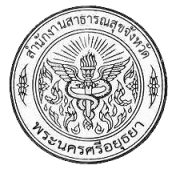 	นพ.พิทยา ไพบูลย์ศิริ นายแพทย์สาธารณสุขจังหวัดพระนครศรีอยุธยา เปิดเผยว่า สำนักโรคติดต่ออุบัติใหม่ 
กรมควบคุมโรค กระทรวงสาธารณสุข แจ้งรายงานสถานการณ์ โรคติดเชื้อไวรัสโคโรน่า สายพันธุ์ 2012 (MERS - CoV) ขององค์การอนามัยโลก (WHO: World Health Organization) พบผู้ป่วยยืนยันการติดเชื้อไวรัสโคโรนา 
สายพันธุ์ 2012 (ณ วันที่ 5 มิถุนายน 2558) รวมแล้วผู้ป่วย 1,185 ราย เสียชีวิต 443 ราย ศูนย์ป้องกันและ
ควบคุมโรคของยุโรป (ECDC: European Centre for Disease Prevention and Control) รายงานพบผู้ป่วยยืนยันการติดเชื้อไวรัสโคโรนา สายพันธุ์ 2012 (ณ วันที่ 5 มิถุนายน 2558) รวมแล้ว ผู้ป่วย 1,211 ราย เสียชีวิต 
492 ราย โดยพบรายงานผู้ป่วยทั้งหมดจาก 25 ประเทศ ดังนี้ ซาอุดิอาระเบีย สหรัฐอาหรับเอมิเรตส์ กาตาร์ จอร์แดน โอมาน คูเวต อียิปต์ เยเมน เลบานอน อิหร่าน ตุรกี อังกฤษ เยอรมนี ฝรั่งเศส อิตาลี กรีซ เนเธอร์แลนด์ ออสเตรเลีย ตูนิเซีย แอลจีเรีย มาเลเซีย ฟิลิปปินส์ สหรัฐอเมริกา เกาหลีใต้ และจีน สำหรับประเทศไทยยังไม่พบการแพร่ระบาด
ของโรคดังกล่าว ความเสี่ยงของการแพร่เชื้อจากผู้ป่วยโรคติดเชื้อไวรัสโคโรนา สายพันธุ์ 2012 จากประเทศที่ระบาด
โดยผ่านผู้เดินทางระหว่างประเทศ ทางกระทรวงสาธารณสุขจึงได้มีข้อสั่งการให้สำนักงานสาธารณสุขจังหวัดทุกแห่งทั่วประเทศ 
เร่งประชาสัมพันธ์ ให้ความรู้ประชาชนในการป้องกันโรค	โรคติดเชื้อไวรัสโคโรน่า คือ โรคติดเชื้อ ซึ่งเกิดจากเชื้อไวรัสที่ทำให้เกิดอาการป่วยในคนและสัตว์ ซึ่งเชื้อไวรัส
โคโรน่ามีสายพันธุ์ ก่อให้เกิดอาการป่วยในคนที่แสดงความรุนแรงต่างกัน ตั้งแต่เป็นไข้หวัดธรรมดาจนถึงสายพันธุ์
ที่ทำให้เกิดโรคซาร์ส ค้นพบครั้งแรกในเดือนเมษายน พ.ศ. 2555 เป็นไวรัสสายพันธุ์ใหม่ที่ไม่เคยพบในคนมาก่อน 
จะแสดงอาการของโรคที่รุนแรงในผู้ป่วยเกือบทุกราย และจำนวนครึ่งหนึ่งของผู้ป่วยทั้งหมดจะเสียชีวิต โรคติดเชื้อไวรัส
โคโรน่า หรือ อีกชื่อหนึ่งคือ กลุ่มอาการระบบทางเดินหายใจเฉียบพลัน ในกลุ่มประเทศตะวันออกกลาง (Middle East respiratory syndrome coronavirus (MERS-CoV) ปัจจุบันมีผู้ป่วยยืนยันการติดเชื้อไวรัสโคโรน่าทั้งหมด 11 ประเทศ ได้แก่ ฝรั่งเศส เยอรมณี อิตาลี จอร์แดน กาตาร์ ซาอุดิอาระเบีย ตูนีเซีย สหรัฐอาหรับเอมิเรตส์ อังกฤษ โอมาน และคูเวต โดยผู้ป่วยทั้งหมดมีความสัมพันธ์ทั้งทางตรงและทางอ้อมกับประเทศทางตะวันออกกลาง และขณะนี้ยังไม่สามารถระบุได้ว่าเชื้อไวรัสชนิดนี้แพร่กระจายได้อย่างไร อาการสำคัญ โดยทั่วไปจะมีอาการทางระบบทางเดินหายใจเฉียบพลัน ไข้ ไอ อาการคล้ายไข้หวัดใหญ่ แต่ในรายที่รุนแรงอาจมีอาการหอบหายใจลำบาก ระบบทางเดินหายใจล้มเหลวเฉียบพลันได้  
โดยพบว่ามากกว่าร้อยละ 30 ของผู้ที่มีการติดเชื้อไวรัสชนิดนี้จะมีอาการรุนแรงจนกระทั่งเสียชีวิต  
คำแนะนำในการปฏิบัติตัว 1).ปฏิบัติตามหลักสุขอนามัยที่ดี ได้แก่ กินร้อน ช้อนกลาง ล้างมือ โดยควรล้างมือบ่อยๆ    ด้วยสบู่และน้ำอย่างน้อย 20 วินาที หรืออาจใช้แอลกอฮอล์เจลแทนได้ โดยเฉพาะก่อนรับประทานอาหารและ
หลังเข้าห้องน้ำ 2).หลีกเลี่ยงการคลุกคลีกับผู้ที่มีอาการไอ จาม 3).ควรหลีกเลี่ยงการเข้าไปในที่แออัด หากจำเป็น       ต้องเข้าไปในที่แออัด ควรสวมหน้ากากอนามัย เพื่อลดความเสี่ยงในการติดเชื้อ 4).แนะนำให้สวมหน้ากากอนามัย         ในกรณีที่มีอาการไอ จาม เพื่อป้องกันการแพร่กระจายของเชื้อโรค							นพ.พิทยาฯ กล่าวต่อว่า หากประชาชนมีการเดินทางไป - มา ประเทศแถบตะวันออกกลางอาทิ ซาอุดิอาระเบีย สหรัฐอาหรับเอมิเรตส์ กาตาร์ และผู้เดินทางกลับจากประเทศตะวันออกกลางเป็นเวลา 14 วัน ซึ่งเป็นพื้นที่พบการระบาดของโรค เพื่อประกอบศาสนกิจ ท่องเที่ยว ทำงาน ศึกษา ทั้งนี้ หากมีไข้ ไอ เจ็บคอ มีน้ำมูก หรือมีอาการไข้สูง หอบเหนื่อยหายใจลำบากขอให้รีบไปพบแพทย์ทันที พร้อมแจ้งประวัติการเดินทางไปต่างประเทศด้วย หรือโทรปรึกษา
สายด่วนกรมควบคุมโรค โทร. 1422 ตลอด 24 ชั่วโมง หรือที่เว็บไซต์สำนักโรคติดต่ออุบัติใหม่ กรมควบคุมโรค (http://beid.ddc.moph.go.th)